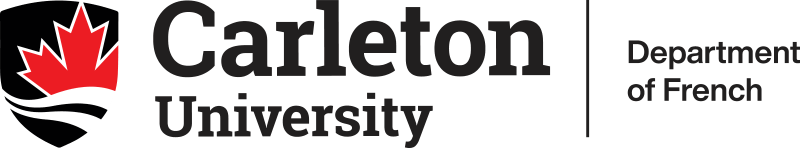 Formulaire d’intérêt pour le cours FREN 4301/5502 comprenant un séjour dans la ville de QuébecMerci de remplir le formulaire d’intérêt et de l’envoyer à marieeve.couture@carleton.ca et anne.trepanier@carleton.ca .  Les places dans le cours sont limitées à 15.  Votre formulaire sera revu par Anne Trépanier, le professeur responsable du cours, et, si vous êtes accepté.e, vous recevrez une confirmation par courriel dans les plus brefs délais ainsi que les informations pour l’inscription.  Les formulaires d’intérêt seront évalués dans l’ordre reçus.  Les étudiant.e.s intéressé.e.s devraient déjà avoir suivi des cours en littérature, à l’université Carleton ou dans un autre établissement universitaire.Ce cours est un cours de 4e année de littérature.  Celui-ci est entièrement donné en français et les travaux sont à remettre en français.  ------------------------------------------------------------------------------------------------------------------------------------Information personnelle :  Éducation :  Provenance: Texte d’intérêt :  Merci de préciser les raisons pour lesquelles vous aimeriez suivre le cours (texte en français d’environ 150 mots).  Avez-vous un intérêt pour la littérature et l’histoire en général, ou pour la littérature et l’histoire québécoises en particulier? Comment envisagez-vous passer plus d’une semaine en groupe, partager votre chambre et les repas avec d’autres étudiant.e.s? Avez-vous déjà vécu une expérience d’immersion française ou une expérience comparable?  Comment vous décririez-vous, au plan de la personnalité?PS : si vous voulez être considéré.e pour les différentes bourses offertes qui vous permettrait de couvrir les frais de transport et éventuellement les frais de scolarité, renvoyez-nous ce formulaire avant le 1er avril 2024. Si vous avez des questions, n’hésitez pas à nous contacter :Anne.trepanier@carleton.caMarieeve.couture@carleton.caNom de famille :Prénom :Pronom (s) :Adresse Courriel : Numéro de téléphone (incluant l'indicatif régional) :Établissement universitaire courant :  Numéro d’identité de Carleton (si étudiant.e de Carleton) :  Programme en cours :  Cours de littérature suivis au niveau universitaire :  Cours en études québécoises suivis au niveau universitaire :   Étudiant.e international.e?Oui      /       NonÉtudiant.e ontarien.neOui     /        NonÉtudiant.e hors-province :  Spécifier :  